CURRICULUM VITAE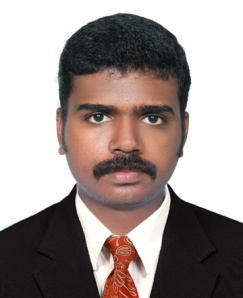 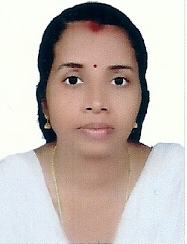 Gulfjobseeker.com CV No: 1174098Mobile +971505905010 / +971504753686 To get contact details of this candidatesSubmit request through Feedback Linkhttp://www.gulfjobseeker.com/feedback/submit_fb.php OBJECTIVE:A responsible and experienced 7 years of experience and having DHA License seeking for a position in a hospital were my skills, knowledge and experience can be utilize and nurture.EDUCATION QUALIFICATIONSGraduation        :  Diploma in Nursing, affiliated to J.Eashwari Bai Memorial School Of Nursing, Chikalguda, Secunderabad (2002-2005)Pre-Graduation:  12th Exam, affiliated to Kerala State Board -from K.P.M.H.S.S                                      Cheriya Vellinallor, Kollam, India (March 2002)PROFESSIONAL REGISTRATIONSecunderabad State Nursing Council Register  Kerala Nurses and Midwives Council Register  PROFESSIONAL LICENSEDubai Health Authority License- PROFESSIONAL EXPERIENCEFUNCTIONAL RESPONSIBILITIESAdmission.Receive the Patient, self introduction and inform Doctors.Check the weight, height, vitals, orientation of room and IVCalculation, drug administration.Giving general nursing care for maintaining personal hygiene and infection control.Teach and guide to junior nursing assistants and other auxiliary personal.Co-ordinate the team.Collect Blood samples.Proper Documentation.Assist the physician during the procedure.Recording Admission, Discharge, transfer in, transfer out and death of patients.TYPE OF CASESRtaCopdMyocardial InfarctionMalariaDengueEmergency CasesAppendicitiesD.MFracturesCeribral OedemaRhdTYPE OF CASESRtaCopdMyocardial InfarctionMalariaDengueEmergency CasesAppendicitiesD.MFracturesCeribral OedemaRhdPERSONAL ATTRIBUTESSKILLSHave good English-language skills both verbal and written.Capable of working under pressure.I have the ability to work as part of a team, to work under pressure and cope with stressful situations.COMPUTER SKILLSOS	: Windows, XP, , Windows 7Others: Microsoft Office, Tools and usage of Internet Explorer.HOBBIESInternet browsingListening to the musicPERSONAL INFORMATIONDate of Birth			: 30-05-1984Sex				: FemaleNationality			: IndianMarital Status			: MarriedReligion & Caste		: Hindu, Ezhava.Languages Known		: English, Malayalam And Hindi. DECLARATION I hereby declare that all the statements mentioned above are true to the best of my knowledge. I undertake to produce all my original certificates at the time of appearing in the selection test / interview.FromToYear of ExperienceName of the HospitalPost HeldDepartment08th September 200512th April 20083 Years.Ph: 040 - 669224444 WOCKHARDT. (Kamineni Wockhardt Hospital), Hyderabad, IndiaStaff NurseI.C.C.U,MEDICAL,SURGICAL17th July 200810th October 20091 YearAnd3 MonthsROYAL HOSPITAL. Kollam, India.Ph: 0474 - 2593555Staff NurseCASUALTY,ICUNovember 2009September 20133YearAnd10 MonthsN.J HOSPITAL. Kollam, India.Ph: 9895288121Staff NurseMEDICAL